Karta 1.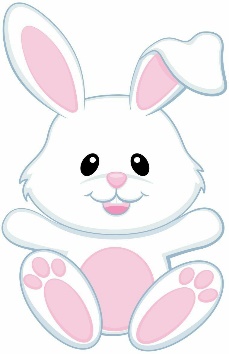 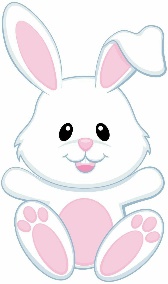 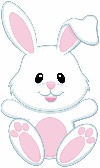 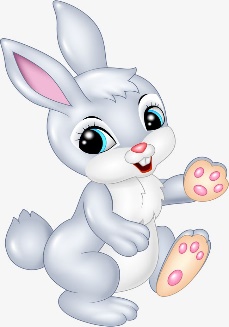 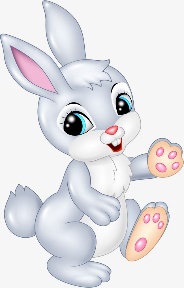 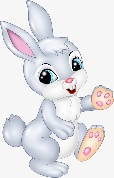 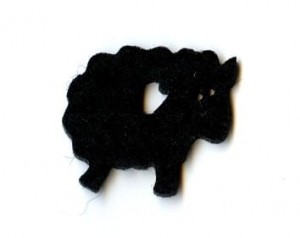 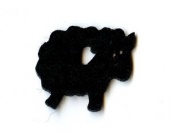 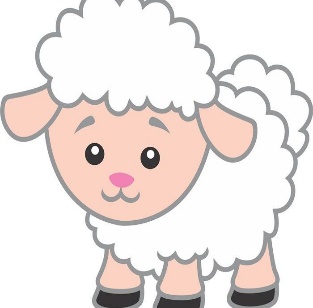 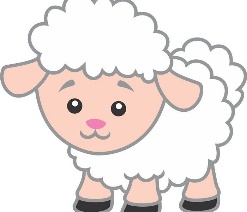 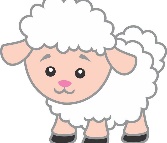 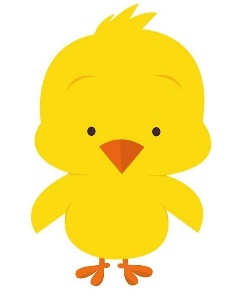 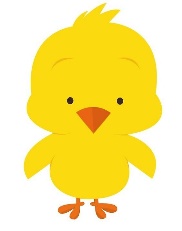 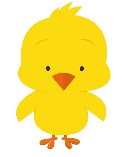 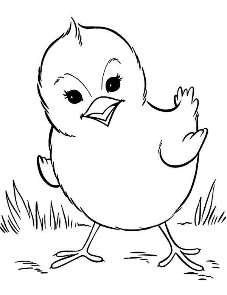 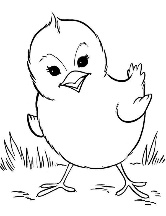 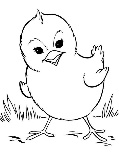 